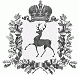 АДМИНИСТРАЦИЯ ЧЕРНОМУЖСКОГО СЕЛЬСОВЕТА
ШАРАНГСКОГО МУНИЦИПАЛЬНОГО РАЙОНА НИЖЕГОРОДСКОЙ ОБЛАСТИПОСТАНОВЛЕНИЕот 26.06.2017 г.                                                                                 № 17                                                                                                          О присвоении почтовых адресов       В связи с вводом в эксплуатацию объекта присвоить почтовый адрес дом:Нижегородская область, Шарангский район, д.Качеево, № 13 А.Глава администрации:                                             И.В.Алтаева